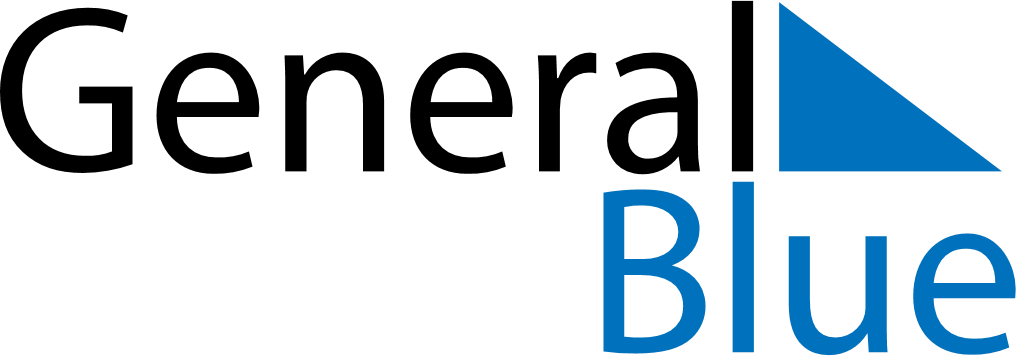 January 2024January 2024January 2024January 2024January 2024January 2024Buje, Istria, CroatiaBuje, Istria, CroatiaBuje, Istria, CroatiaBuje, Istria, CroatiaBuje, Istria, CroatiaBuje, Istria, CroatiaSunday Monday Tuesday Wednesday Thursday Friday Saturday 1 2 3 4 5 6 Sunrise: 7:45 AM Sunset: 4:31 PM Daylight: 8 hours and 46 minutes. Sunrise: 7:45 AM Sunset: 4:32 PM Daylight: 8 hours and 47 minutes. Sunrise: 7:45 AM Sunset: 4:33 PM Daylight: 8 hours and 48 minutes. Sunrise: 7:45 AM Sunset: 4:34 PM Daylight: 8 hours and 49 minutes. Sunrise: 7:45 AM Sunset: 4:35 PM Daylight: 8 hours and 50 minutes. Sunrise: 7:44 AM Sunset: 4:36 PM Daylight: 8 hours and 51 minutes. 7 8 9 10 11 12 13 Sunrise: 7:44 AM Sunset: 4:37 PM Daylight: 8 hours and 52 minutes. Sunrise: 7:44 AM Sunset: 4:38 PM Daylight: 8 hours and 54 minutes. Sunrise: 7:44 AM Sunset: 4:39 PM Daylight: 8 hours and 55 minutes. Sunrise: 7:43 AM Sunset: 4:40 PM Daylight: 8 hours and 56 minutes. Sunrise: 7:43 AM Sunset: 4:42 PM Daylight: 8 hours and 58 minutes. Sunrise: 7:43 AM Sunset: 4:43 PM Daylight: 9 hours and 0 minutes. Sunrise: 7:42 AM Sunset: 4:44 PM Daylight: 9 hours and 1 minute. 14 15 16 17 18 19 20 Sunrise: 7:42 AM Sunset: 4:45 PM Daylight: 9 hours and 3 minutes. Sunrise: 7:41 AM Sunset: 4:46 PM Daylight: 9 hours and 5 minutes. Sunrise: 7:41 AM Sunset: 4:48 PM Daylight: 9 hours and 6 minutes. Sunrise: 7:40 AM Sunset: 4:49 PM Daylight: 9 hours and 8 minutes. Sunrise: 7:40 AM Sunset: 4:50 PM Daylight: 9 hours and 10 minutes. Sunrise: 7:39 AM Sunset: 4:52 PM Daylight: 9 hours and 12 minutes. Sunrise: 7:38 AM Sunset: 4:53 PM Daylight: 9 hours and 14 minutes. 21 22 23 24 25 26 27 Sunrise: 7:37 AM Sunset: 4:54 PM Daylight: 9 hours and 16 minutes. Sunrise: 7:37 AM Sunset: 4:56 PM Daylight: 9 hours and 19 minutes. Sunrise: 7:36 AM Sunset: 4:57 PM Daylight: 9 hours and 21 minutes. Sunrise: 7:35 AM Sunset: 4:58 PM Daylight: 9 hours and 23 minutes. Sunrise: 7:34 AM Sunset: 5:00 PM Daylight: 9 hours and 25 minutes. Sunrise: 7:33 AM Sunset: 5:01 PM Daylight: 9 hours and 28 minutes. Sunrise: 7:32 AM Sunset: 5:03 PM Daylight: 9 hours and 30 minutes. 28 29 30 31 Sunrise: 7:31 AM Sunset: 5:04 PM Daylight: 9 hours and 32 minutes. Sunrise: 7:30 AM Sunset: 5:06 PM Daylight: 9 hours and 35 minutes. Sunrise: 7:29 AM Sunset: 5:07 PM Daylight: 9 hours and 37 minutes. Sunrise: 7:28 AM Sunset: 5:08 PM Daylight: 9 hours and 40 minutes. 